	Женева, 14 ноября 2013 годаУважаемая госпожа,
уважаемый господин,1	По любезному приглашению компании Tunisie Telecom, Тунис, МСЭ проводит семинар-практикум "Инновации в ИКТ для стран с формирующейся экономикой", который состоится в гостинице Le Palace Hotel, 28 января 2014 года. После семинара-практикума, 29–30 января, в том же месте проведения состоится седьмое собрание ОГ-Innovation, которое также будет принимать Tunisie Telecom.Открытие семинара-практикума состоится в 09 час. 30 мин. Регистрация участников начнется в 08 час. 30 мин. 2	Обсуждения будут проходить только на английском языке.3	В семинаре-практикуме могут принять участие Государства – Члены МСЭ, Члены Секторов, Ассоциированные члены и академические организации – Члены МСЭ, а также любое лицо из страны, являющейся Членом МСЭ, которое пожелает внести свой вклад в работу семинара-практикума. К таким лицам относятся также члены международных, региональных и национальных организаций. Участие в семинаре-практикуме является бесплатным. 4	Цель семинара-практикума – демонстрация инноваций в ИКТ, осуществляемых в регионе, и представление работы Оперативной группы по преодолению разрыва: от инноваций к стандартам, для расширения участия региона в работе этой Оперативной группы.5	Проект программы семинара-практикума, презентации и актуальная информация будет размещена на веб-сайте МСЭ-Т по следующему URL: http://www.itu.int/en/ITU-T/Workshops-and-Seminars/ict/201401/Pages/default.aspx. Данный веб-сайте будет обновляться по мере появления новой или измененной информации. 6	Общая информация, в том числе относительно размещения в гостиницах, обеспечения транспортом, визовых и медицинских требований, представлена на веб-сайт МСЭ-Т по адресу: http://www.itu.int/en/ITU-T/Workshops-and-Seminars/ict/201401/Pages/default.aspx.7	Стипендии: вследствие бюджетных ограничений стипендии для участия в данном семинаре-практикуме, к сожалению, не предоставляются.8	С тем чтобы БСЭ могло предпринять необходимые действия в отношении организации этого семинара-практикума, был бы признателен вам за регистрацию с использованием онлайновой формы по адресу: http://www.itu.int/en/ITU-T/Workshops-and-Seminars/ict/201401/Pages/default.aspx в максимально короткий срок, но не позднее 20 января 2014 года. Обращаем ваше внимание на то, что предварительная регистрация участников семинаров-практикумов проводится только в онлайновом режиме. 9	Хотели бы напомнить вам о том, что для въезда в Тунис и пребывания в нем в течение любого срока гражданам некоторых стран необходимо получить визу. Визу следует запрашивать и получать в посольстве Туниса в вашей стране, или, если в вашей стране такое учреждение отсутствует, в ближайшем к стране выезда. Участникам, которым необходимо пригласительное письмо для содействия в получении въездной визы, следует заполнить Форму для оказания визовой поддержки (Visa Support Form), которая приведена в Дополнении III к документу "Общая информация" на веб-сайте МСЭ-Т по адресу: http://www.itu.int/en/ITU-T/Workshops-and-Seminars/ict/201401/Pages/default.aspx. Заполненную надлежащим образом Форму следует направить лицу для контактов принимающей стороны на месте г-ну Мохсену Нахди (Mr Mohsen Nahdi), Tunisie Telecom (эл. почта: Mohsen.Nahdi@tunisietelecom.tn; тел.: +216 70 30 28 62 или +216 98 22 02 03; факс: +216 71 90 11 21), в кратчайшие сроки, но не позднее 13 января 2014 года. Просим принять к сведению, что для рассмотрения заявления об оформлении визы может потребоваться определенное время, поэтому просим направить запрос на получение пригласительного письма как можно раньше.С уважением,Малколм Джонсон
Директор Бюро
стандартизации электросвязиБюро стандартизации 
электросвязи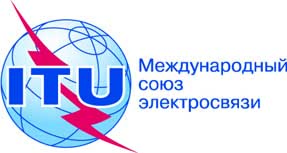 Осн.:


Тел.:
Факс:
Эл. почта:Циркуляр 65 БСЭ
TSB Workshops/A.N.

+41 22 730 5591
+41 22 730 5853
tsbworkshops@itu.int–	Администрациям Государств – Членов Союза–	Членам Сектора МСЭ-Т–	Ассоциированным членам МСЭ-Т–	Академическим организациям − Членам МСЭ-ТКопии:–	Председателю и заместителям председателя исследовательских комиссий МСЭ-Т–	Директору Бюро развития электросвязи–	Директору Бюро радиосвязи–	Директору Регионального отделения МСЭ в Каире–	В постоянное представительство Туниса 
в ЖеневеПредмет:Семинар-практикум МСЭ "Инновации в ИКТ для стран с формирующейся экономикой" – Тунис, Тунис, 28 января 2014 года